Publicado en Madrid el 08/03/2018 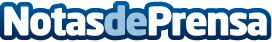 Claves a tener en cuenta a la hora de solicitar un préstamo personalNunca se debe pedir más dinero del que se necesita para evitar incrementar los intereses. Hay que tener claro desde el principio cuál va a ser la inversión del dinero, ya que en función de la finalidad del préstamo los intereses pueden variar
Datos de contacto:Actitud de ComunicaciónNota de prensa publicada en: https://www.notasdeprensa.es/claves-a-tener-en-cuenta-a-la-hora-de Categorias: Nacional Finanzas Sociedad E-Commerce http://www.notasdeprensa.es